The Design Cycle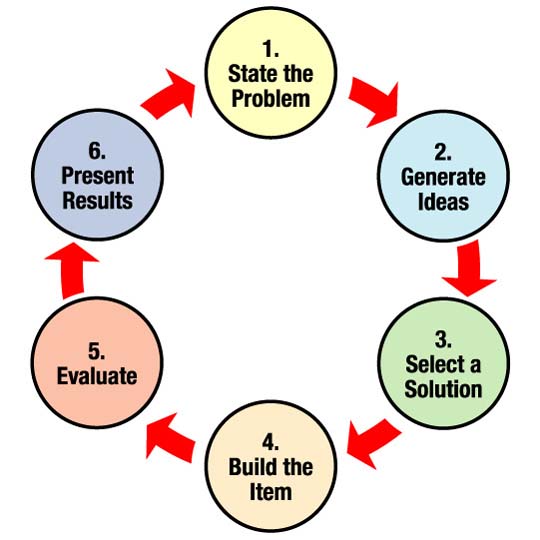 